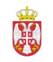 РЕПУБЛИКА СРБИЈАНАРОДНА СКУПШТИНАОдбор за образовање, науку, технолошки развој и информатичко друштво14 Број : 06-2/138-1530. март 2015. годинеБ е о г р а д	На основу члана 70. Пословника Народне скупштинеС А З И В А М17. СЕДНИЦУ ОДБОРА ЗА ОБРАЗОВАЊЕ, НАУКУ, ТЕХНОЛОШКИ РАЗВОЈ И ИНФОРМАТИЧКО ДРУШТВО, ЗА ПОНЕДЕЉАК, 6. АПРИЛ 2015. ГОДИНЕ, СА ПОЧЕТКОМ  У 11,00 ЧАСОВАЗа ову седницу предлажем следећиД н е в н и    р е д-усвајање записника 16. седнице-         1. Штрајк просветних радника;  2. Разно.              Седница ће се одржати у Дому Народне скупштине, Трг Николе Пашића 13, у сали III.	                                                                  ПРЕДСЕДНИЦА                                                                                         мр Александра Јерков, с.р.